A visiting professor appointment shall be granted only to a faculty member or professional researcher who has a full-time position with another employer to which they can return. Visiting professors may also include those who are on sabbatical doing collaborative research at the university. A visiting professor cannot work for more than two academic years at the university and must retain their position abroad.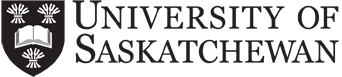 University of SaskatchewanVISITING PROFESSOR APPLICATIONNAME OF CANDIDATE (ensure that a C.V. or resume is attached)NAME OF CANDIDATE (ensure that a C.V. or resume is attached)NAME OF CANDIDATE (ensure that a C.V. or resume is attached)NAME OF CANDIDATE (ensure that a C.V. or resume is attached)NAME OF CANDIDATE (ensure that a C.V. or resume is attached)SURNAME:  FIRST NAME: FIRST NAME: FIRST NAME: FIRST NAME: ADDRESS:ADDRESS:ADDRESS:ADDRESS:ADDRESS:BIRTHDATE (DD/MM/YR): BIRTHDATE (DD/MM/YR): E-MAIL ADDRESS:E-MAIL ADDRESS:E-MAIL ADDRESS:COUNTRY OF CITIZENSHIP:COUNTRY OF CITIZENSHIP:COUNTRY OF CITIZENSHIP:COUNTRY OF CITIZENSHIP:COUNTRY OF CITIZENSHIP:COUNTRY OF RESIDENCE:COUNTRY OF RESIDENCE:COUNTRY OF RESIDENCE:COUNTRY OF RESIDENCE:COUNTRY OF RESIDENCE:COUNTRY OF BIRTH: COUNTRY OF BIRTH: COUNTRY OF BIRTH: COUNTRY OF BIRTH: COUNTRY OF BIRTH: ACADEMIC HOME TO WHICH THE VISITING PROFESSOR WILL RETURN:ACADEMIC HOME TO WHICH THE VISITING PROFESSOR WILL RETURN:ACADEMIC HOME TO WHICH THE VISITING PROFESSOR WILL RETURN:ACADEMIC HOME TO WHICH THE VISITING PROFESSOR WILL RETURN:ACADEMIC HOME TO WHICH THE VISITING PROFESSOR WILL RETURN:DETAILS OF APPOINTMENT AS A VISITING PROFESSORDETAILS OF APPOINTMENT AS A VISITING PROFESSORDETAILS OF APPOINTMENT AS A VISITING PROFESSORDETAILS OF APPOINTMENT AS A VISITING PROFESSORDETAILS OF APPOINTMENT AS A VISITING PROFESSORDEPARTMENT/COLLEGE:DEPARTMENT/COLLEGE:DEPARTMENT/COLLEGE:DEPARTMENT/COLLEGE:DEPARTMENT/COLLEGE:START DATE (DD/MM/YR): START DATE (DD/MM/YR): START DATE (DD/MM/YR): END DATE (DD/MM/YR):  END DATE (DD/MM/YR):  PHYSICAL ADDRESS AT WHICH MAJORITY OF WORK WILL TAKE PLACE: PHYSICAL ADDRESS AT WHICH MAJORITY OF WORK WILL TAKE PLACE: PHYSICAL ADDRESS AT WHICH MAJORITY OF WORK WILL TAKE PLACE: PHYSICAL ADDRESS AT WHICH MAJORITY OF WORK WILL TAKE PLACE: PHYSICAL ADDRESS AT WHICH MAJORITY OF WORK WILL TAKE PLACE: A letter of invitation for international visitors must provide the following information to assist in obtaining a visa:A letter of invitation for international visitors must provide the following information to assist in obtaining a visa:A letter of invitation for international visitors must provide the following information to assist in obtaining a visa:A letter of invitation for international visitors must provide the following information to assist in obtaining a visa:A letter of invitation for international visitors must provide the following information to assist in obtaining a visa:a)  Summary of research program and activities in which visitor is expected to participate (VP role in the project? Who will supervise VP? Will findings be published?): a)  Summary of research program and activities in which visitor is expected to participate (VP role in the project? Who will supervise VP? Will findings be published?): a)  Summary of research program and activities in which visitor is expected to participate (VP role in the project? Who will supervise VP? Will findings be published?): a)  Summary of research program and activities in which visitor is expected to participate (VP role in the project? Who will supervise VP? Will findings be published?): a)  Summary of research program and activities in which visitor is expected to participate (VP role in the project? Who will supervise VP? Will findings be published?): b)  Financial Remuneration Details:                            b)  Financial Remuneration Details:                            b)  Financial Remuneration Details:                            b)  Financial Remuneration Details:                            b)  Financial Remuneration Details:                              University of Saskatchewan source (monthly amount and account #):         Financial Manager for account:  University of Saskatchewan source (monthly amount and account #):         Financial Manager for account:  University of Saskatchewan source (monthly amount and account #):         Financial Manager for account:  University of Saskatchewan source (monthly amount and account #):         Financial Manager for account:  University of Saskatchewan source (monthly amount and account #):         Financial Manager for account:  Self-funded (visitor)           Self-funded (visitor)           Self-funded (visitor)           Self-funded (visitor)           Self-funded (visitor)           Foreign Source (Attach a confirmation letter)   Foreign Source (Attach a confirmation letter)   Foreign Source (Attach a confirmation letter)   Foreign Source (Attach a confirmation letter)   Foreign Source (Attach a confirmation letter)   Other Funding Source   Other Funding Source   Other Funding Source   Other Funding Source   Other Funding Source If Visiting Professor is Coming for 120 days or Less AND Self-Funded or Foreign Source Funded Complete the Following:If Visiting Professor is Coming for 120 days or Less AND Self-Funded or Foreign Source Funded Complete the Following:If Visiting Professor is Coming for 120 days or Less AND Self-Funded or Foreign Source Funded Complete the Following:If Visiting Professor is Coming for 120 days or Less AND Self-Funded or Foreign Source Funded Complete the Following:If Visiting Professor is Coming for 120 days or Less AND Self-Funded or Foreign Source Funded Complete the Following:a) Will VP be engaged primarily in research activities?a) Will VP be engaged primarily in research activities?a) Will VP be engaged primarily in research activities?a) Will VP be engaged primarily in research activities?a) Will VP be engaged primarily in research activities?b)  What role does VP play and/or what value does VP add to research project?                            b)  What role does VP play and/or what value does VP add to research project?                            b)  What role does VP play and/or what value does VP add to research project?                            b)  What role does VP play and/or what value does VP add to research project?                            b)  What role does VP play and/or what value does VP add to research project?                            c)  Does the VP demonstrate academic excellence or expertise in a field related to the particular work to be undertaken?c)  Does the VP demonstrate academic excellence or expertise in a field related to the particular work to be undertaken?c)  Does the VP demonstrate academic excellence or expertise in a field related to the particular work to be undertaken?c)  Does the VP demonstrate academic excellence or expertise in a field related to the particular work to be undertaken?c)  Does the VP demonstrate academic excellence or expertise in a field related to the particular work to be undertaken?      Please provide brief explanation.      Please provide brief explanation.      Please provide brief explanation.      Please provide brief explanation.      Please provide brief explanation.d)  Does the VP’s role in the project reflect their experience and expertise?d)  Does the VP’s role in the project reflect their experience and expertise?d)  Does the VP’s role in the project reflect their experience and expertise?d)  Does the VP’s role in the project reflect their experience and expertise?d)  Does the VP’s role in the project reflect their experience and expertise?e) Has the VP been to Canada AND used the 120-day work permit exemption for researchers in the past 12 months?  e) Has the VP been to Canada AND used the 120-day work permit exemption for researchers in the past 12 months?  e) Has the VP been to Canada AND used the 120-day work permit exemption for researchers in the past 12 months?  e) Has the VP been to Canada AND used the 120-day work permit exemption for researchers in the past 12 months?  e) Has the VP been to Canada AND used the 120-day work permit exemption for researchers in the past 12 months?       This must be confirmed with the VP in writing (email acceptable) and attached to this form.     This must be confirmed with the VP in writing (email acceptable) and attached to this form.     This must be confirmed with the VP in writing (email acceptable) and attached to this form.     This must be confirmed with the VP in writing (email acceptable) and attached to this form.     This must be confirmed with the VP in writing (email acceptable) and attached to this form.OTHER COMMENTS OR CONDITIONS:OTHER COMMENTS OR CONDITIONS:OTHER COMMENTS OR CONDITIONS:OTHER COMMENTS OR CONDITIONS:OTHER COMMENTS OR CONDITIONS:APPOINTMENT OF VISITING PROFESSOR RECOMMENDED:APPOINTMENT OF VISITING PROFESSOR RECOMMENDED:APPOINTMENT OF VISITING PROFESSOR RECOMMENDED:APPOINTMENT OF VISITING PROFESSOR RECOMMENDED:APPOINTMENT OF VISITING PROFESSOR RECOMMENDED:DATE DATE DATE DATE SUPERVISOR NAME/SIGNATUREDATEDATEDATEDATEDEPARTMENT HEAD/SIGNATUREDATEDATEDATEDATEDEAN/SIGNATUREAPPROVALAPPROVALAPPROVALAPPROVALAPPROVALDATEDATEDATEDATEVICE-PROVOST, FACULTY RELATIONS